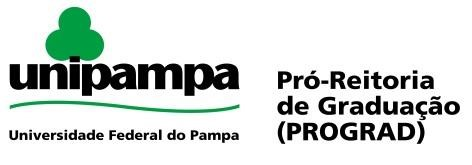 Atividades de Ensino Remoto Emergenciais Registros Acadêmicos REQUERIMENTO DE AJUSTES DE MATRÍCULA – DADOS DO(A) ALUNO(A) REQUERENTE: – DISCIPLINA(S) SOLICITADA(S): – DISCIPLINA(S) A SEREM EXCLUÍDAS:  Local e data: Jaguarão, 03 de novembro de 2021. Curso: Nome do(a) Aluno(a): Matrícula: Posição no ranking:  Telefone Residencial:  	 Telefone Celular: 	 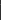 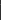  	 Telefone Celular: 	 E-mail: Ordem Nome do(s) Componente(s) Curricular(es) Deferido ou Indeferido (preenchido pelo Coordenador de Curso) 1 2 3 4 Ordem Nome do(s) Componente(s) Curricular(es) Deferido ou Indeferido (preenchido pelo Coordenador de Curso) 1 2 3 4 